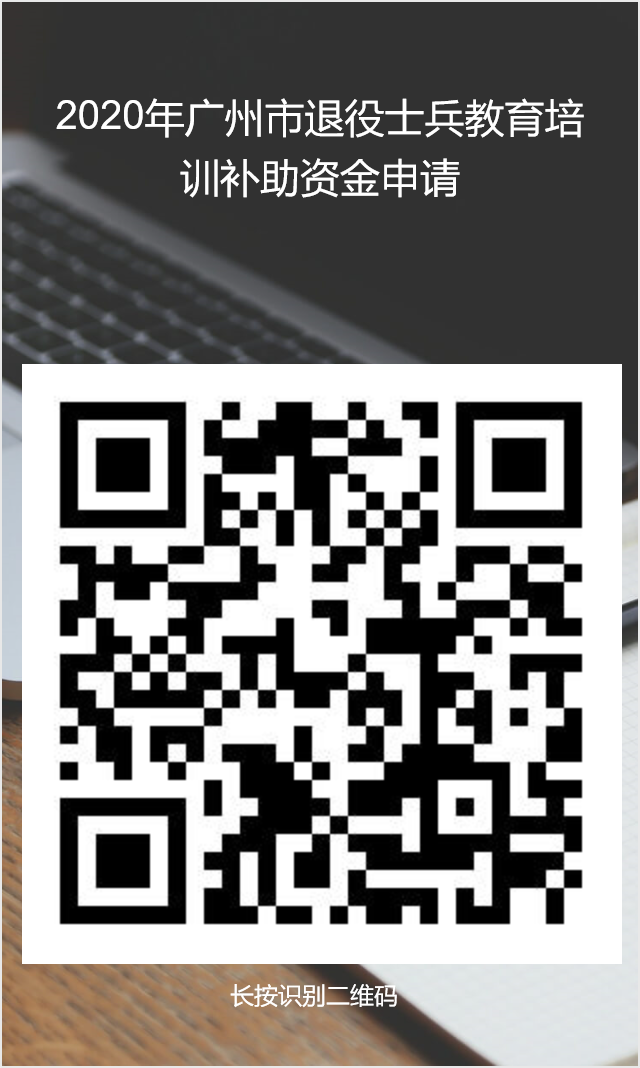 问卷链接：https://www.wjx.cn/jq/90286627.aspx